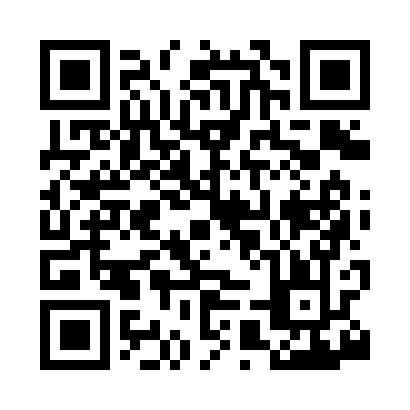 Prayer times for Brumley, Arkansas, USAMon 1 Jul 2024 - Wed 31 Jul 2024High Latitude Method: Angle Based RulePrayer Calculation Method: Islamic Society of North AmericaAsar Calculation Method: ShafiPrayer times provided by https://www.salahtimes.comDateDayFajrSunriseDhuhrAsrMaghribIsha1Mon4:346:001:145:018:289:532Tue4:346:001:145:028:289:533Wed4:356:001:145:028:289:534Thu4:366:011:145:028:279:535Fri4:366:011:145:028:279:526Sat4:376:021:155:028:279:527Sun4:386:031:155:028:279:528Mon4:386:031:155:028:279:519Tue4:396:041:155:038:269:5110Wed4:406:041:155:038:269:5011Thu4:416:051:155:038:269:5012Fri4:426:051:155:038:259:4913Sat4:426:061:165:038:259:4814Sun4:436:071:165:038:249:4815Mon4:446:071:165:038:249:4716Tue4:456:081:165:038:239:4617Wed4:466:091:165:038:239:4618Thu4:476:091:165:038:229:4519Fri4:486:101:165:038:229:4420Sat4:496:111:165:038:219:4321Sun4:506:111:165:038:219:4222Mon4:506:121:165:038:209:4123Tue4:516:131:165:038:199:4124Wed4:526:141:165:038:199:4025Thu4:536:141:165:038:189:3926Fri4:546:151:165:038:179:3827Sat4:556:161:165:038:169:3728Sun4:566:171:165:028:169:3529Mon4:576:171:165:028:159:3430Tue4:586:181:165:028:149:3331Wed4:596:191:165:028:139:32